This checklist is designed to guide you through the RESEA Review Meeting* observation process. Use it to ensure proper documentation of your observation and for subsequent sharing with MassHire Career Center (“MCC”) staff.*The RESEA Review Meeting can be conducted in-person or virtually in accordance with applicable Unemployment Insurance (“UI”) eligibility rules at time of review. For virtual appointments, cameras should be turned on. Telephone meetings should be a last resort (e.g., identity verification can be problematic).Form InstructionsThis RESEA Review Meeting – Observation Checklist is a fill-in form. To complete the form, perform the following:1. Position your mouse pointer/cursor over the first form field. 2. Enter text or check/uncheck a box (e.g., form fields are highlighted). 3. Press Tab to accept the field change and go to the next field (or Shift+Tab to go to the previous field). 4. Complete all form fields, sign, and date the document. 5. Resave the file with a new name (e.g., Save As), location, and file type – for example, Word document or PDF.RESEA Review Meeting RequirementsMethod used for RESEA Review Meeting observation?☐	In-Person	☐	VirtualComments – Add belowClick or tap here to enter text.Complete a RESEA Review Meeting Observation Checklist to verify mandatory RESEA program requirements are met by the jobseeker in accordance with applicable UI eligibility requirements. Electronic signatures/emails are acceptable when services are delivered virtually.☐	RESEA Review Meeting | MassHire Career Centers MUST complete the following action items.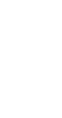 ☐	☐	Register the jobseeker for a future Career Center Service.☐	☐	Attain each CAP goal where Job Seeker meets eligibility requirements.Comments – Add belowClick or tap here to enter text.Observation Date & TimeRESEA SpecialistClick or tap here to enter text.Click or tap here to enter text.MOSES IDRESEA Reviewer(s)Click or tap here to enter text.Click or tap here to enter text.Click or tap here to enter text.Click or tap here to enter text.YesNo☐☐Review the jobseeker’s responses to the UI Eligibility Assessment Questionnaire.☐Review the jobseeker’s UI Eligibility Assessment Questionnaire to ensure it is signed by the jobseeker.☐If a Potential Issue is identified, complete and forward a Potential Issue Form to UI.☐☐Verify the jobseeker completed the interim Career Center Service as established at theInitial RESEA Meeting.☐☐Review all Career Action Plan (“CAP”) goals and ensure that MOSES CAP goals are updated accordingly.☐☐Review and explore Labor Market Information (“LMI”) with the jobseeker.☐	Discuss with the jobseeker how LMI exploration relates to the Work SearchLog and resume.☐☐Conduct a resume review with the jobseeker and provide feedback.☐☐Verify the jobseeker has registered on JobQuest and answer any related questions.☐☐Conduct a Work Search Log review with the jobseeker and provide feedback.☐Discuss how the Work Search relates to LMI and the resume☐Discuss potential barriers and opportunities☐Discuss next steps☐Update CAP goals in MOSES prior to the RESEA Review deadline☐Enter notes in MOSES as appropriateWorkforce Development Board (WBD)DesigneeNameWorkforce Development Board Designee DigitalSignatureClick or tap here to enter text.Click or tap here to enter text.Date SignedWorkforce Development Board DesigneeSignature (if required)Click or tap here to enter text.Click or tap here to enter text.